Класиране на кандидатите, участвали в конкурс за длъжността главен социален работник в отдел „Индивидуална оценка на хора с увреждания и социални услуги“, Дирекция „Социално подпомагане”, общ. Павликени, обл. Велико Търново на основание чл. 44, ал. 1 от НПКПМДСл:Христина Александрова Ваня Петкова МИГЛЕНА МИТЕВА  /П/ПРЕДСЕДАТЕЛ НА КОНКУРСНАТА КОМИСИЯ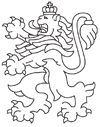 РЕПУБЛИКА БЪЛГАРИЯАгенция за социално подпомагане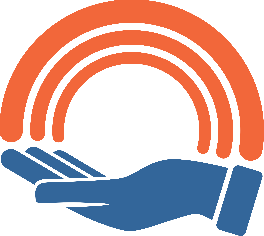 